WVU Rifle Team and Head Coach Jon Hammond are pleased to host a 2 ½ day rifle camp for both smallbore and air rifle. This year we are excited to host two camps, with a weekday and weekend option.  The camp is specifically aimed at high school students looking to improve their skills and continue their shooting at the NCAA collegiate level in the future.  During the camp we not only want to enhance their shooting ability but give the campers an insight into shooting in college.  They will get insight into how the WVU team trains, prepares and what the team members go through while in college.We can only accommodate 20 in each camp due to range space.  Having almost 3 days will allow us time to work with both smallbore and air rifle, and allow as much range time as possible for all the campers.  In addition we will have some classroom sessions to talk about mental training, college shooting and other important aspects of the sport.  The campers will be looked after by Coach Hammond along with our new Assistant coach and some current team members.  Between them there will be a wealth of knowledge to pass onto the campers.A full schedule to the camp will be sent once people have signed up, including the medical forms needed.  In addition, participants will be expected to provide their own equipment and ammunition (prone mats are provided here).  Accommodation is not included or organized as part of the camp, however there are many hotels around Morgantown and close to the range, feel free to ask for recommendations.What you will receive at Camp:2 ½ days of shooting at the WVU rifle range on electronic targets and tuition from the WVU Rifle staff and team members.Advice into how to get onto a NCAA rifle team and insight into what goes on at a NCAA rifle program.Lunch all 3 days of the campWVU rifle camp teeshirt Approx schedule, exact times may varyFriday 8:30am – 5pmSaturday 8:30am – 5pmSunday 8am – 1pmIf any coaches/parents wish to participate in the camp, there will be a $50 fee, this covers the lunch and teeshirt cost.  Otherwise we ask parents to drop off the kids and leave due to limited space at our facility!Registration is online at www.wvucamps.com  But for more info please contact Coach Hammond, Jonathan.hammond@mail.wvu.edu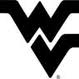 2022WVU Rifle CampSmallbore and Air Rifle